　　　　　　　　　　　　令和５年１０月１１日　浜松中学生吹奏楽団への参加を希望される生徒および保護者の皆様NPO法人浜松生涯学習音楽協議会理事長　吉田　理世　 理事　杉山　真也浜松中学生吹奏楽団員（旧浜松市中学校選抜吹奏楽団員）募集について（ご案内）残暑もやわらぎ、皆様におかれましてはますますご清栄のこととお喜び申し上げます。日ごろは浜松生涯学習音楽協議会の事業に多大なる御理解と御協力を賜り、心より感謝を申し上げます。さて、私ども協議会では、子どもの健全育成に寄与することを目的に、浜松市アクトシティ音楽院や文化庁「文化芸術による子どもの育成事業」に携わるとともに、一昨年度から「浜松ジュニアブラス」、昨年度から「浜松ユース吹奏楽団」を主催しております。本年度10月より浜松市中学校選抜吹奏楽団は浜松市吹奏楽連盟から離れ、本法人の団体「浜松中学生吹奏楽団」として活動されることとなりました。つきましては、浜松中学生吹奏楽団を結成するにあたり、団員を募集します。入団を希望される中学生のみなさんは、下記の通り、申し込みの手続きをしてください。記１　事業名　　　浜松中学生吹奏楽団２　期　間　　　令和５年１１月～令和６年７月／９月※募集後、バンド結成に向けたオーディションを行います。　トップバンド（仮称）所属の場合は、令和6年９月までの活動となります。３　内　容　　　・月１～２回の定期練習（サーラ音楽ホールなど週休日9:00～17:00の範囲）　　　　　　　　・全国中学生交流コンサートへの出演＜トップバンド＞（３月）・定期演奏会＜えびせんコンサート＞（７月）　　　　　　　　・吹奏楽トップコンサートへの出演＜トップバンド＞（９月）　　　　　　　　・その他、出演依頼のあったコンサート（未定）４　対　象　　　中学校の生徒（1・2年生）で、当団の活動に参加できる生徒　　　　　　　　（人数制限なし・入団後、バンド結成に向けたオーディション開催予定）※吹奏楽部員でなくても構いませんが、集団での合奏練習や発表が主体となります。全くの初心者の場合、十分に指導させていただくことが叶いません。希望される楽器の演奏が初歩的であっても可能な方であることをご承知願います。　　　　　　５　指導者　　　對馬隆、徳増誠、宮崎直人、小林翼、西川嵯和子、鈴木章生、田中彩６　会　費　　　年間９，０００円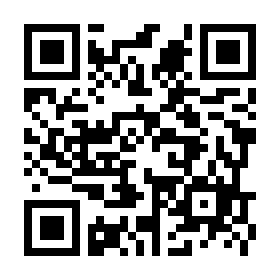 ７　申　込　　　令和５年10月24日（火）までに、各個人で申し込んでください。　　　　　※スマートフォン等で右のQRコードを読み取るか、　　　　　　　　　パソコン等で次のアドレスにアクセスして、申し込みください。　　　　　　　　　https://forms.gle/ET6xS6DWuaMvqfF28８　その他　　　クラス分けオーディションは11月26日（日）に行います。　　　　　※スマートフォン等で下のQRコードを読み取るか、　　　　　　パソコン等で次のアドレスにアクセスして、楽譜を印刷してください。　　　　　　　　　https://90.gigafile.nu/1110-4944592b1180f49fda020ff10e0ad95d　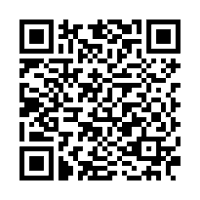 ＜詳細はメールでお知らせします。＞